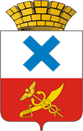 Администрация Городского округа «город Ирбит»Свердловской областиПОСТАНОВЛЕНИЕот 14 ноября 2023 года № 1959-ПАг. ИрбитО предварительных итогах социально-экономического развития Городского округа «город Ирбит» Свердловской области за 2023 год             В соответствии с Бюджетным кодексом Российской Федерации, решением Думы Муниципального образования город Ирбит от 29.10.2020 № 245 «Об утверждении Положения о бюджетном процессе в Городском округе «город Ирбит» Свердловской области» (с изменениями), исходя из тенденций социально-экономического развития Свердловской области, Городского округа «город Ирбит» Свердловской области за 9 месяцев 2023 года, уточнения отчетных данных базисного 2022 года, сценарных условий социально-экономического развития в Свердловской области на период 2024-2026 годы, прогнозов органов местного самоуправления Городского округа «город Ирбит» Свердловской области, субъектов предпринимательской деятельности, находящихся на территории Городского округа «город Ирбит» Свердловской области, руководствуясь Уставом Городского округа «город Ирбит» Свердловской области, администрация Городского округа «город Ирбит» Свердловской областиПОСТАНОВЛЯЕТ: Предварительные итоги социально-экономического развития Городского округа «город Ирбит» Свердловской области за 2023 год принять к сведению (прилагается). Руководителям структурных подразделений администрации Городского округа «город Ирбит» Свердловской области, руководителям органов местного самоуправления Городского округа «город Ирбит» Свердловской области в работе руководствоваться достижением плановых показателей 2023 года. Контроль за исполнением настоящего постановления возложить на заместителя главы администрации – начальника Финансового управления администрации Городского округа «город Ирбит» Свердловской области Ирбит Л.А. Тарасову.Отделу организационной работы и документообеспечения администрации Городского округа «город Ирбит» Свердловской области разместить настоящее постановление на официальном сайте администрации Городского округа «город Ирбит» Свердловской области (www.moirbit.ru). Глава Городского округа«город Ирбит» Свердловской области                                                                          Н.В. ЮдинПриложениек постановлению администрацииГородского округа «город Ирбит» Свердловской областиот 14 ноября 2023 года № 1959-ПА                                                                     ПРЕДВАРИТЕЛЬНЫЕ ИТОГИ социально-экономического развития Городского округа «город Ирбит» Свердловской области за 2023 годПриложение к предварительным итогамсоциально-экономического развития Городского округа «город Ирбит» Свердловской области за 2023 годПОЯСНИТЕЛЬНАЯ ЗАПИСКАПредварительные итоги социально-экономического развития Городского округа «город Ирбит» Свердловской области за 2023 год спрогнозированы, исходя из тенденций социально-экономического развития ГО город Ирбит за предшествующий период 2023 году, уточнения отчетных данных базисного 2022 года по объему производства продукции, оказания услуг, величины инвестиций в основной капитал, розничного товарооборота, реальных денежных доходов населения и других показателей, сценарных условий социально-экономического развития на период 2024-2026 годы Свердловской области, прогнозов структурных подразделений администрации ГО город Ирбит, главных распорядителей бюджетных средств и субъектов предпринимательской деятельности, находящихся на территории городского округа.Производственная деятельностьПромышленный сектор экономики ГО город Ирбит представлен крупными и средними предприятиями обрабатывающего производства, предприятиями производства и распределения электроэнергии, газа и воды. Среди них самые значимые для города:АО «Ирбитский молочный завод» - является крупнейшим на Среднем Урале молокоперерабатывающим предприятием, ежегодно создающим новые рабочие места; ОАО «Ирбитский химико-фармацевтический завод» специализируется на производстве и реализации лекарственных препаратов. Предприятие имеет необходимую для фармацевтического производства структуру (цеха по производству таблетированных и капсулированных лекарственных форм, синтеза фармацевтических субстанций, лабораторный комплекс по контролю качества (в том числе микробиологическая лаборатория), опытно-промышленный участок, склады готовой продукции и др.). Ежегодно предприятие осваивает новые виды продукции; ООО ПК «Ирбитский мотоциклетный завод» - единственный в России завод, производящий тяжелые мотоциклы и один из немногих заводов в мире, производящий мотоциклы с боковым прицепом, 98 % продукции которого сертифицировано по международным стандартам;  Филиал АО «Регионгаз-инвест» в городе Ирбите, основными видами деятельности которого являются:производство пара и горячей воды (тепловой энергии) котельными, передача пара и горячей воды (тепловой энергии),транспортирование по трубопроводам газа,распределение газообразного топлива.За счет деятельности данных предприятий обеспечивается занятость населения и рост объемов производства. За  9 месяцев 2023 года объем отгруженных товаров собственного производства, выполненных работ и услуг организаций составил 8697,3 млн. рублей, в том числе:                                                                                         -  в обрабатывающих производствах – 7267,5млн. рублей;- в сфере обеспечения электрической энергией, газом и паром, кондиционирование воздуха – 418,1 млн. рублей.В  структуре общего объема производства промышленных предприятий наибольшую долю объемов занимают:АО «Ирбитский молочный завод» – 68 %; ОАО «Ирбитский химико-фармацевтический завод» – 30 %; ООО ПК «Ирбитский мотоциклетный завод» – 2,3 %. Основным источником формирования финансовых ресурсов является прибыль предприятий. Достижение максимальной прибыли является основной целью любого хозяйствующего субъекта города Ирбит.Сальдированный финансовый результат деятельности предприятий города за 9 месяцев 2023 года составляет 438,9 млн. рублей. По крупным и средним предприятиям города за 9 месяцев 2023 года получено прибыли 906,0 млн. рублей. По итогам 2023 года финансовый результат деятельности предприятий города ожидается на уровне 487,7 млн. рублей, что выше, чем по итогам 2022 года на 0,8%. Ожидаемая сумма прибыли крупных и средних предприятий города составит 906,0 млн. рублей, что выше уровня 2022 года на 79 %.Инвестиционная деятельность  Развитие экономики ГО город Ирбит неразрывно связано с активизацией инвестиционной деятельности предприятий и организаций. Основными источниками финансирования инвестиционных процессов в реальном секторе экономики по-прежнему являются собственные средства организаций и привлеченный заемный капитал.Основной задачей укрепления и развития экономики ГО город Ирбит является обеспечение модернизации, реконструкции и технического перевооружения промышленных предприятий, замена основных фондов, внедрение высокотехнологичных производств, обеспечивающих выпуск современной конкурентоспособной продукции, повышение энергоэффективности и энергосбережения производства.Основные инвестиционные проекты в основном реализуются промышленными предприятиями на территории ГО город Ирбит: АО «Ирбитский молочный завод», ОАО «Ирбитский химико-фармацевтический завод», ООО «ПК Ирбитский мотоциклетный завод», ООО «Ирбитский трубный завод «Металлинвест», ООО «Уромгаз-Ирбит, ООО «НПП Антэкс», АО «Ирбитский комбикормовый завод».Объем инвестиций в основной капитал за счет всех источников финансирования за 9 месяцев 2023 года  составил 514,8 млн. рублей, а к концу 2023 года ожидается на уровне 923,9 млн. рублей, что на 6% больше аналогичного показателя 2022 года. Денежные доходы населенияУровень и качество жизни в значительной степени зависят от величины доходов населения. Основными источниками формирования денежных доходов граждан является оплата труда.Среднедушевые денежные доходы на 01.10.2023 года составили 26595 рублей в месяц и к концу текущего года останутся на прежнем уровне. Ожидаемый результат данного показателя на 12,5 % превысит аналогичный показатель 2022 года. Среднемесячная начисленная заработная плата одного работника за 9 месяцев 2023 года составила 47023,2 рубля, что выше аналогичного периода прошлого года на 12,9 %. По итогам 2023 года достижение данного показателя ожидается на уровне  47985,7 рублей, что превысит аналогичный показатель  2022 года на 11,4%. Жилищное строительствоСтроительство – одна из отраслей, во многом определяющая решение социальных и экономических задач развития всей экономики города. Общая площадь жилищного фонда ГО город Ирбит по состоянию на 1 января 2023 года составила 829,7 тыс. кв. метров, ообеспеченность жильем на одного человека – 23,3 кв. метров. За 9 месяцев 2023 года на территории города Ирбита введено в эксплуатацию жилье общей площадью 3,9 тыс. кв. метров. По итогам года ожидается достижение данного показателя  до 6,4 тыс. кв. метров. Главным ресурсом в сфере жилищного строительства до сих пор остается индивидуальное жилищное строительство. К основным проблемам в сфере развития жилищного строительства относятся ограниченные финансовые возможности бюджетов всех уровней по строительству и приобретению жилья для предоставления в социальный наем, 
а также по предоставлению социальных выплат и других мер государственной поддержки по обеспечению жильем.За отчетный период предоставлено: 2 жилых помещения жилищного фонда социального использования, в том числе исполнено судебное решение; 5 жилых помещений маневренного фонда; 4 служебных жилых помещения. Однако проблема в жилищной сфере по наличию ветхого 
и аварийного жилищного фонда остается актуальной. Мероприятия, направленные на приобретение  и  строительство жилья для расселения граждан из ветхого и аварийного жилищного фонда планируется реализовывать ежегодно. Также с целью обеспечения безопасных и комфортных условий проживания граждан ежегодно реализуются мероприятия по поддержанию нормативного состояния многоквартирных домов путем проведения работ по капитальному ремонту общего имущества муниципальных многоквартирных домов.  На учёте в качестве нуждающихся в предоставлении жилых помещений состоит 465 семей, нуждающихся в улучшении жилищных условий. Более 150 молодых семей стремятся улучшить свои жилищные условия. Отсутствие жилья у молодых семей является одной из причин сокращения доли молодежи, состоящей в браке, увеличение числа бездетных. С 2007 года осуществляется государственная и муниципальная финансовая поддержка молодых семей при решении жилищной проблемы. В рамках муниципальной программы «Доступное жилье молодым семьям, проживающим на территории Городского округа  «город Ирбит» Свердловской области до 2024 года» администрацией за 9 месяцев 2023 года было выдано 4 свидетельства молодым семьям: - 3 семьям по федеральной программе,- 1 семье по региональной программе.Малое предпринимательствоМалое и среднее предпринимательство является одним из важных элементов структуры экономики ГО город Ирбит, определяющих темпы экономического роста и состояния занятости населения. Основные сферы деятельности малого и среднего предпринимательства: розничная торговля, общественное питание, строительство, сфера услуг, операции с недвижимым имуществом, деятельность автомобильного грузового транспорта и услуги по перевозкам.В Городском округе город Ирбит на 1 октября 2023 года число субъектов малого предпринимательства составляет 1188 единиц. К концу 2023 года данный показатель ожидается на уровне 1190 единиц.С целью формирования благоприятной среды для развития малого и среднего предпринимательства в Городском округе город Ирбит, повышения экономической устойчивости и их конкурентоспособности реализуется подпрограмма 1 «Развитие субъектов малого и среднего предпринимательства Городского округа  «город Ирбит» Свердловской области до 2025 года» муниципальной программы «Повышение инвестиционной привлекательности Городского округа  «город Ирбит» Свердловской области до 2025 года». Общий объем финансирования мероприятий подпрограммы на 2023 год предусмотрен в объёме 1500 тыс. рублей за счет средств местного бюджета.Реализацию мероприятий подпрограммы осуществляет Фонд поддержки малого предпринимательства Муниципального образования «город Ирбит» совместно с отделом экономического развития администрации ГО город Ирбит.Потребительский рынок Потребительский рынок занимает значительное место в экономике нашего города. Основное назначение потребительского рынка – удовлетворение потребностей населения.На сегодняшний день увеличивается перечень услуг, предоставляемых покупателям в магазинах: продажа товаров в кредит, с рассрочкой платежа, организация доставки товаров на дом покупателю, установка технически сложных товаров и др. Оборот розничной торговли (без субъектов малого предпринимательства) к концу 2023 года ожидается на уровне 5641,5 млн. руб.Оборот общественного питания (без субъектов малого предпринимательства) к концу 2023 года ожидается на уровне 153,5 млн. рублей.В целях оказания социальной поддержки льготным категориям населения на территории Городского округа город Ирбит продолжается работа по реализации проекта «Социальная карта потребительского рынка Муниципального образования город Ирбит». В проекте «Социальная карта» участвует 43 объекта потребительского рынка, предоставляя держателям социальных карт скидки на товары и услуги от 2 до 10%. По данным Управления социальной политики Министерства социальной политики Свердловской области № 6 на 01.10.2023 г. выдано 1109 социальных карт. Также  в предприятиях торговли проводятся акции: «Цена дня», «Желтый ценник», «Лучшая цена», применяется система дисконтных карт, предоставляются скидки в рамках мероприятий, посвященных месячнику пенсионера. На территории города работают более 50 торговых сетей. На потребительском рынке города крупными сетевыми компаниями федерального и регионального уровня являются: «Монетка», «Магнит», «Евросеть», «Пятерочка», «Норд», местного уровня - ООО «Ирбитский хлеб»,  ИП Исаков М.Г, ООО «Атлантик».В целях насыщения потребительского рынка города качественной продукцией по доступным ценам в течение отчетного периода проводились универсальные и сельскохозяйственные ярмарки выходного дня.  Площадки проведения ярмарок расположены в местах с наибольшим покупательским потоком; предусмотрены места для продажи сельхозпродукции, в том числе с автотранспорта. Пенсионерам для реализации продукции со своих приусадебных участков  места на ярмарках предоставлялись  бесплатно.Обеспеченность торговыми площадями на 1000 жителей на 01.10.2023 года составила 1588 кв. м. К концу года ожидается достижение данного показателя на  этом же уровне, что на 0,8 % больше значения аналогичного показателя 2022 года.За 9 месяцев 2023 года в результате нового строительства, а также реконструкции площадей, за счет частных инвестиций открыто 12 объектов потребительского рынка: 7 объектов торговли, 2 объекта общественного питания;  3 объекта бытового обслуживания. ДемографияЦелью демографической политики ГО город Ирбит является проведение мероприятий по снижению уровня смертности населения, создание предпосылок для стабилизации показателей рождаемости.   На 1 октября 2023 года численность постоянного населения по статистическим данным составляет 36 587 человек. Число родившихся за 9 месяцев 2023 года - 276 человек, число умерших – 345 человек. В целом естественная убыль населения составила 69 человек.Таким образом, демографическая ситуация в ГО город Ирбит  характеризуется снижением численности постоянного населения.  Миграционная убыль населения за 9 месяцев 2023 года составила 42 человека. В значительной степени она связана с отсутствием рабочих мест и высших учебных заведений по предоставлению образовательных услуг на территории города.Рынок трудаСфера труда – важная и многоплановая область экономической и социальной жизни общества. Рынок труда отражает основные тенденции в динамике занятости, ее основных структурах, также мобильность рабочей силы, безработицу.Численность занятых в экономике города к концу 2023 года составит – 16957  человек.По состоянию на 01.10.2023 года на учете в центре занятости состояло безработных -  325 человек,  что на 22,6 % меньше количества безработных в аналогичном периоде 2022 года, уровень регистрируемой безработицы при этом составил 1,88% (снижение на 21,3% к АППГ). Однако оба показателя относительно значений 2022 года снизятся на 16,7% и 15,1% соответственно, что говорит об улучшении экономической ситуации в городе Ирбите.ОбразованиеСистема образования ГО город Ирбит продолжает совершенствоваться и развиваться. Развитие сферы образования в настоящий момент времени осуществляется в рамках реализации муниципальной программы «Развитие системы образования в Городском округе «город Ирбит» Свердловской области до 2025 года».В сферу образовательных учреждений города входят 20 дошкольных образовательных учреждений, 8 общеобразовательных школ и 3 учреждения дополнительного образования: МАУ ДОД «Центр детского творчества», МАОУ ДО «Ирбитская спортивная школа» и МАОУ ДОД «Оздоровительно-образовательный центр «Салют».Дошкольное образованиеНа 01.10.2023 г. количество мест в дошкольных образовательных учреждениях составляет – 2357. При этом очерёдность в дошкольные образовательные учреждения детей от 1,5 до 3 лет по сравнению с прошлым годом увеличилась на 8 единиц и составила 53. Учитывая, что сохраняется проблема обеспеченности местами в дошкольных образовательных организациях детей в возрасте от 1,5 до 3 лет, основными задачами в сфере дошкольного образования до 2025 года являются:- сохранение 100 процентов доступности дошкольного образования для детей в возрасте от 3 до 7 лет;- повышение охвата детей в возрасте до 3 лет услугами дошкольных образовательных организаций.Общее образованиеКоличество учащихся в общеобразовательных организациях ГО город Ирбит на 01.10.2023 года составило 5055 человек, что больше на 64 человека, чем в прошлом году.  Рост показателя связан с увеличением числа школьников в начальных классах, что обуславливает организацию второй смены в общеобразовательных организациях.          Государственная итоговая аттестацияОсновной период проведения государственной итоговой аттестации в городе Ирбите прошел  без технологических сбоев, с соблюдением требований Порядков проведения ГИА-9 и ГИА-11, с учетом рекомендаций Роспотребнадзора.В 11-х классах общеобразовательных организаций Городского округа «город Ирбит» Свердловской области в 2022-2023 учебном году государственную итоговую аттестацию в форме единого государственного экзамена проходили  103 человека, по результатам экзаменов все получили аттестаты о среднем общем образовании. В 2022-2023 учебном году в 9 – х классах проходили ГИА 427 чел.,  в том числе в форме ГВЭ 35 учащихся с ограниченными возможностями здоровья и 392 в форме ОГЭ. Успешно прошли ГИА и получили аттестаты об основном общем образовании 419 учащихся.Организация отдыха, досуга и занятости несовершеннолетнихВ целях обеспечения отдыха детей и их оздоровления на территории Городского округа «город Ирбит» Свердловской области традиционно создается сеть оздоровительных лагерей с дневным пребыванием на базе общеобразовательных учреждений, учреждений дополнительного образования, а также принимаются меры по организации загородного и санаторно-оздоровительного отдыха детей.За 9 месяцев 2023 года отдых детей и их оздоровление были организованы для 4865 детей, из них в санаториях – 54 ребенка, в оздоровительных лагерях дневного пребывания– 1822 ребенка, в лагерях труда и отдыха – 500 детей, загородный оздоровительный лагерь (МАОУ ДО ЗОЛ «ООЦ «Салют») – 998 детей.Поставленные задачи по организации летнего отдыха и занятости детей выполнены. По итогам оздоровительной кампании 2023 года:- эффективно использованы финансовые средства, предусмотренные на оздоровительную кампанию;- обеспечена комплексная безопасность детей в период пребывания в учреждениях отдыха и оздоровления детей и подростков;- обеспечено выполнение целевых показателей охвата отдыхом и оздоровлением детей в Городском округе «город Ирбит» Свердловской области.Дополнительное образованиеСамыми массовыми направлениями в системе дополнительного образования, является творчество и спорт, в которых занимается 1 100 и 1 174 детей соответственно. Особо востребованы детьми такие направления как: хореография, борьба самбо, легкая атлетика, музыкально-хоровая студия, робототехника, хоккей, спортивная гимнастика, изобразительное искусство, футбол и т.д.Одной из главных задач в сфере образования также является обеспечение доступного дополнительного образования. В связи с этим, в рамках исполнения Указа Президента Российской Федерации от 07.05.2012 № 599 «О мерах по реализации государственной политики в области образования и науки», целевым ориентиром выполнения поставленной задачи является увеличение доли детей в возрасте от 5 до 18 лет, обучающихся по дополнительным образовательным программам. На 1 января 2023 года доля детей в возрасте  5 - 18 лет, получающих услуги по дополнительному образованию в организациях различной организационно-правовой формы и формы собственности, в общей численности детей этой возрастной группы составляет 76%.ЗдравоохранениеОдним из главных элементов социально-экономического развития Городского округа город Ирбит является оказание медицинской помощи населению. Одним из направлений работы органов местного самоуправления является взаимодействие с медицинскими организациями города, в целях создания благоприятных условий для оказания медицинской помощи населению. На территории города сфера здравоохранения в большей степени представлена государственными медицинскими организациями:            1) государственным автономным учреждением здравоохранения Свердловской области «Ирбитская центральная городская больница» (далее – ГАУЗ СО «Ирбитская ЦГБ»);государственным автономным учреждением здравоохранения Свердловской области «Ирбитская стоматологическая поликлиника» (далее – ГАУЗ СО «Ирбитская СП»).ГБУЗ СО «Противотуберкулезный диспансер №7» филиал в г.Ирбите.	Сохранение здоровья населения города - одна из основных задач органов местного самоуправления и лечебно-профилактических медицинских учреждений. На территории ГО город Ирбита существует дефицит медицинских специалистов. Обеспеченность врачебными кадрами всех специальностей на 10 000 человек населения к концу 2023 года составит 36,9 единиц. С целью привлечения молодых специалистов-врачей практикуется подготовка студентов через целевое обучение в учебных заведениях высшего профессионального образования, подготовка интернов и ординаторов. В ГАУЗ СО «Ирбитская ЦГБ» за отчетный период принято на работу 16 врачей, 59 человек среднего медицинского персонала (фельдшера, медицинские сестры). 76 работников, имеющие среднее медицинское образование  и 48 врачей прошли курсы повышения квалификации. Путем совместной работы органов местного самоуправления и медицинских организаций, расположенных на территории города, посредством реализации муниципальных комплексных программ, осуществляются мероприятия по профилактике заболеваний и формированию здорового образа жизни граждан. Также, при необходимости, происходит совместное участие в реализации мероприятий, направленных на спасение жизни и сохранение здоровья людей при чрезвычайных ситуациях, информирование населения о медико-санитарной обстановке в зоне чрезвычайной ситуации и о принимаемых мерах. В рамках создания условий для оказания медицинской помощи населению органами местного самоуправления обеспечивается транспортная доступность медицинских организаций для всех групп населения, а также установлены дополнительные меры социальной поддержки работников государственных медицинских организаций, расположенных на территории города, в части предоставления муниципального жилья.         ГАУЗ СО «Ирбитская ЦГБ» оказано содействие в работе вновь открывшегося медицинского класса в МАОУ «Школа № 8».КультураНа территории города Ирбита осуществляют свою деятельность 
4 муниципальных учреждения культуры.В целях создания  условий для устойчивого развития культуры на территории Городского округа город Ирбит в настоящий момент времени действует муниципальная программа «Развитие сферы культуры в Городском округе «город Ирбит» Свердловской области до 2025 года», одной из главных задач которой является повышение доступности и качества услуг, оказываемых населению в сфере культуры. За 9 месяцев 2023 года доля жителей, участвующих в культурно-досуговых мероприятиях составила 50,2%. По итогам 2023 года данный показатель составит 50,5%, что на 0,6% больше значения аналогичного показателя 2022 года. Высокий профессионализм работников учреждений культуры и качество предлагаемых услуг ежегодно подтверждаются победами и достижениями коллективов. Ежегодно Ирбитский драматический театр им. А.Н. Островского представляет жителям города более 200 спектаклей для взрослых и детей, число зрителей составляет около 20 тыс. человек. Услуги для реализации творческого потенциала жителей и организации досуговой деятельности оказывает муниципальное автономное учреждение культуры Городского округа город Ирбит «Дворец культуры имени В.К. Костевича». В области развития информационного пространства, сохранения 
и приумножения культурного наследия оказывают услуги муниципальные казенные учреждения культуры «Историко-этнографический музей» 
и «Библиотечная система». Ежегодно музей обслуживает свыше 
25 тыс. посетителей.В состав «Библиотечной системы» города входит 4 структурных подразделения – стационарные библиотеки. Количество посещений в среднем – свыше 140 тыс. единиц в стационарных условиях и около 50 тыс. единиц 
вне стационарных условий. Целью развития культуры в городе является создание условий, обеспечивающих возможность гражданам реализовывать культурно-творческий потенциал. Вместе с тем, здания учреждений культуры ГО город Ирбит требуют текущего и капитального ремонта, а также замены действующих инженерных сетей и коммуникаций. В связи с этим, в 2023 году был продолжен капитальный ремонт муниципального автономного учреждения культуры ГО город Ирбит «Ирбитский драматический театр им. А.Н. Островского». А также мероприятия, направленные на поддержку творческой деятельности и укрепление материально-технической базы театра, создание новых театральных постановок в рамках государственной программы Свердловской области «Развитие культуры в Свердловской области до 2027 года».В 2023 году были продолжены строительные и ремонтные работы в рамках  масштабной реконструкции «Дворца культуры имени В.К. Костевича», начавшейся в 2018 году при поддержке Губернатора Свердловской области Куйвашева Евгения Владимировича. Физическая культура и спортВ целях создания условий для развития массовых форм физической культуры и спорта, усиления их профилактической, оздоровительной, воспитательной направленности для сохранения и укрепления здоровья детей, подростков и молодежи, организации активного отдыха населения утверждена муниципальная программа «Развитие физической культуры, спорта и молодежной политики в Городском округе «город Ирбит» Свердловской области до 2025 года».Инфраструктуру сферы физической культуры и спорта на территории Городского округа город Ирбит составляют 129 спортивных сооружений, в том числе: 1 стадион; 25 спортивных залов; 46 плоскостных спортивных площадок;    2 стрелковых тира; 2 лыжные базы; 1 плавательный бассейн в учреждении дошкольного образования; 17 -  объектов городской и рекреационной инфраструктуры, в том числе площадка с тренажерами – 13 единиц, каток (сезонный) – 3 единицы, скейт-площадка - 1; другие спортивные сооружения – 35 единиц.В целях пропаганды здорового образа жизни и привлечения населения города к занятиям физической культуры и спорта предусмотрены организация и проведение физкультурно-массовых, оздоровительных и спортивных мероприятий для всех возрастов населения города, в том числе и для людей 
с ограниченными возможностями здоровья.  Развитию массового спорта способствует активное внедрение комплекса Всероссийского физкультурно-спортивного комплекса «Готов к труду 
и обороне».По данным на 01.10.2023 года в городе Ирбите систематически занимаются физической культурой и спортом 55,8% населения от общего числа жителей города, что остается на уровне прошлого года. За 9 месяцев 2023 года на территории ГО город Ирбит проведено 122 спортивно-массовых и физкультурно-оздоровительных  мероприятия. В рамках реализации мероприятий по внедрению Всероссийского физкультурно-спортивного комплекса «Готов к труду и обороне» для проведения мероприятий по сдаче нормативов ВФСК ГТО приобретен в спортивный павильон стадиона «Юность» оборудование и инвентарь для организации тренировочного процесса и проведения мероприятий по волейболу (судейская вышка, корзина для мячей, тренажер волейбольный, фан-барьеры, шкаф модульный, секундомеры, спортивные снаряды для метания, маты гимнастические). Выполнены работы по устройству приточно-вытяжной вентиляции в спортивном клубе «Маяк» по адресу г. Ирбит, ул. Чернышевского, 2.В целях дальнейшего развития  сферы физической культуры и спорта необходимо планировать развитие спортивной инфраструктуры, строительство современных малобюджетных многофункциональных спортивных объектов шаговой доступности, а также проведение спортивных и физкультурных мероприятий для всех возрастных групп и категорий граждан, в том числе реализации мероприятий по поэтапному внедрению Всероссийского физкультурно-спортивного комплекса «Готов к труду и обороне». ТуризмГородской округ «город Ирбит» Свердловской области входит в туристический маршрут по Свердловской области – «Самоцветное кольцо Урала», с посещением культурных объектов на тему: «Промышленность и техника», «Уральский быт и ремесла» и «Исторические объекты». Данный маршрут располагает большими возможностями для путешествий и туризма, для ценителей культуры и желающих отдохнуть в выходные или обычные дни.На территории ГО город Ирбит находится 86 объектов культурного наследия (памятников истории и культуры), находящихся под государственной охраной, из которых 26 объектов – это жилые дома.Самое яркое событийное мероприятие, проходящее ежегодно в городе Ирбите – «Ирбитская ярмарка». На XXI межрегиональной выставке - ярмарке «Ирбитская ярмарка» зарегистрировано более 900 участников, в том числе участников торговли – 333, участников фестиваля «Город мастеров» – 560 и 10 участников представителей зарубежья.  Участники торговли приехали из: 8 республик и стран и 29 регионов Российской Федерации. Ярмарку за три дня посетило более 47 тысяч ирбитчан, туристов и гостей города. Сотрудники учреждения МАУ «Ирбитская ярмарка» организовывают и проводят экскурсии для населения и гостей города по городским туристическим маршрутам с различными тематическими направлениями, что тоже способствует развитию сферы туризма. Сдерживающими факторами развития туризма является неразвитая туристическая инфраструктура, а также недостаточный уровень развития сферы въездного туризма.Количество прибытий экскурсантов к концу 2023 года ожидается на уровне – 29,5 тыс.человек, что на 2% больше значения аналогичного показателя 2022 года.ПоказателиЕд.изм.2022 г.факт2023 год2023 год2023 год2023 годПоказателиЕд.изм.2022 г.фактпланпланФакт9 мес.оценка1234456Производственная деятельностьПроизводственная деятельностьПроизводственная деятельностьПроизводственная деятельностьПроизводственная деятельностьПроизводственная деятельностьПроизводственная деятельностьобъем отгруженных товаров собственного производства, выполненных работ и услуг организаций:млн. руб.10635,610635,610848,38697,310848,3обрабатывающие производствамлн. руб.9090,59090,59272,37267,59272,3обеспечение электрической энергией, газом и паром, кондиционирование воздухамлн. руб.480,2480,2489,8418,1489,8сальдированный финансовый результат деятельности организациймлн. руб.483,8483,8487,7438,9487,7прибыль крупных и средних предприятиймлн. руб.506,1506,1510,1906,0906,0объем инвестиций в основной капитал за счет всех источников финансированиямлн. руб.870,4870,4923,9514,8923,9Денежные доходы населенияДенежные доходы населенияДенежные доходы населенияДенежные доходы населенияДенежные доходы населенияДенежные доходы населенияДенежные доходы населениясреднедушевые денежные доходы (в месяц)руб./чел23632,026595,026595,026595,026595,0среднемесячная начисленная заработная плата одного работникаруб.43075,147985,747985,747023,247985,7Жилищное строительствоЖилищное строительствоЖилищное строительствоЖилищное строительствоЖилищное строительствоЖилищное строительствоЖилищное строительствоввод в действие жилых домовкв.м.7802639063903910,76390уровень обеспеченности жильемкв.м/чел23,322,822,822,822,8обеспечение жильем молодых семейсемей61414414Малое предпринимательствоМалое предпринимательствоМалое предпринимательствоМалое предпринимательствоМалое предпринимательствоМалое предпринимательствоМалое предпринимательствочисло субъектов малого предпринимательстваед.11881190119011881190Потребительский рынокПотребительский рынокПотребительский рынокПотребительский рынокПотребительский рынокПотребительский рынокПотребительский рынокобщий объем розничного товарооборота (без субъектов малого предпринимательства)млн. руб.5503,95641,55641,54263,75641,5оборот общественного питания(без субъектов малого предпринимательства)млн. руб.149,9153,5153,5120,4153,5обеспеченность площадью торговых объектов на 1000 жителейкв. м/1000 жителей15761580158015881588ДемографияДемографияДемографияДемографияДемографияДемографияДемографиячисленность постоянного населения на начало годатыс.чел.35,59336,58736,58736,58736,587рождаемостьчел.370372372276372смертностьчел.525522522345522естественный прирост (убыль) чел.-155-150-150-69-150миграционный прирост (отток)чел.-45-40-40-42-42Рынок трудаРынок трудаРынок трудаРынок трудаРынок трудаРынок трудаРынок трудачисленность занятых в экономике муниципального образованиячел.1718016957169571693216957численность официально зарегистрированных безработных чел.360300300325300уровень официально регистрируемой безработицы на конец года%2,051,741,741,881,74ОбразованиеОбразованиеОбразованиеОбразованиеОбразованиеОбразованиеОбразованиеочередность в дошкольные образовательные учреждения детей от 1,5 до 3 летед.4550505350количество мест в дошкольных образовательных учрежденияхед.25132390239023572357количество учащихся в общеобразовательных учрежденияхчел.49915055505550555055ЗдравоохранениеЗдравоохранениеЗдравоохранениеЗдравоохранениеЗдравоохранениеЗдравоохранениеЗдравоохранениеобеспеченность врачебными кадрами всех специальностей на 10 тыс. населенияед.37,636,936,936,936,9младенческая смертностьчел.32211КультураКультураКультураКультураКультураКультураКультурадоля жителей, участвующих в культурно-досуговых мероприятиях%50,250,550,550,250,5Физическая культура и спортФизическая культура и спортФизическая культура и спортФизическая культура и спортФизическая культура и спортФизическая культура и спортФизическая культура и спортдоля жителей, систематически занимающихся физической культурой и спортом, в общей численности населения %55,853,953,955,853,9ТуризмТуризмТуризмТуризмТуризмТуризмТуризм  количество прибытий экскурсантовтыс.чел.28,929,529,525,529,5